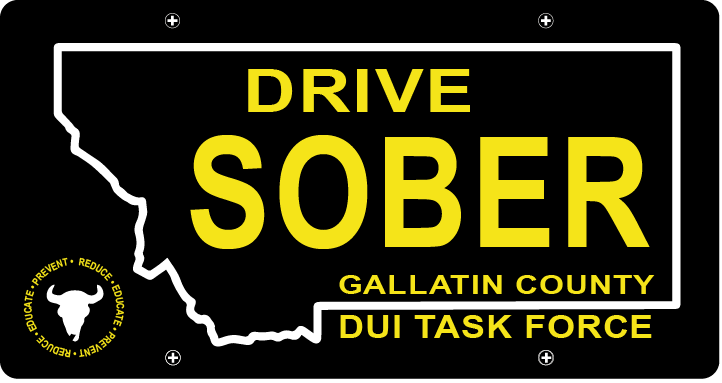 Gallatin County DUI Task ForceMeetingWednesday, March 20, 2024 @ 5:30 pmCourthouse 3rd Floor Community Room: 311 West Main Street, Bozeman, MT Join Zoom MeetingMeeting ID: 473 409 9336Passcode: DUITF24Approval of MinutesUpdate Member UpdateDUI Report – UpdateSpeaker: MSU Dean of StudentsApril Law Enforcement Award CeremonyCommitment from 2/6 agencies, waiting to hear from the rest.Sponsor DonationsVortex agreed to donate items.AssignmentsLogistics: April 17th at 6:00PM, set up at 5BudgetCoordinator Position DiscussionSummer EventsCatapalooza registration in MayMusic on Main Dates: July 11, July 18, July 25, August 1, August 8, August 15Public CommentAdjourned meeting at _________.